УтверждаюПредседатель тендерной комиссии_______________ А. Карпыкова9 декабря 2020 года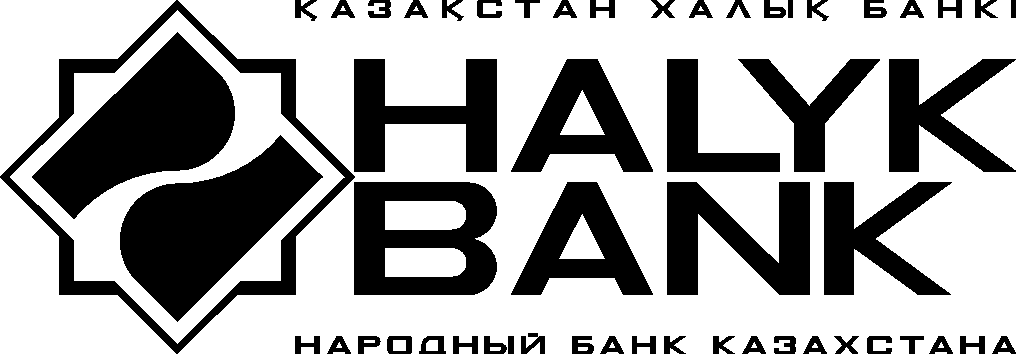 ТЕНДЕРНАЯ ДОКУМЕНТАЦИЯАО «Народный Банк Казахстана» (далее - Банк) 28 декабря 2020 года проводит открытый тендер по выбору поставщика стикеров на 2021 год. Виды, тиражи изготавливаемых стикеров, технические спецификации, базовые сроки поставки и предпечатной подготовки, примерный суммарный объём годовых тиражей по видам продукции и места поставки приведены в приложении 1 к тендерной документации. Поставщик соглашается с тем, что при размещении заказа отличного от тиражей, указанных в технической спецификации в пределах +/- 10% будет применена стоимость, зафиксированная за тираж. Основные условия тендера:Заключение рамочного договора на изготовление стикеров по заявкам Банка в период с 1 января по 31 декабря 2021 года с фиксацией цен за единицу продукции в соответствии с видами и тиражами, согласно технической спецификации. Сроки предоставления набранного макета от даты получения файлов указаны в технической спецификации.2. Срок поставки стикеров – указан в технической спецификации.3.  Места поставки стикеров: на условиях DDP областные/региональные филиалы (склады филиалов) в соответствии с ИНКОТЕРМС 2020 согласно разнарядки, в технической спецификации. За количество упакованной и отправленной в филиалы Банка стикеров ответственность несет поставщик. В случае потребности в отправлении стикеров экспресс доставкой, понесенные поставщиком затраты на такое отправление будет возмещаться Банком по выставленному платежному документу с приложением подтверждающих документов от транспортной компании по весу отправленной продукции. Стоимость экспресс-отправления поставщик должен указать в своей тендерной заявке.3. Базовый срок экспресс – отправления готовой продукции до филиалов Банка – не более 5 календарных дней от даты отправления груза. Поставщик может предложить альтернативные сроки поставки.4. Условия оплаты:базовые условия - по факту изготовления и поставки стикеров;другие альтернативные варианты по предложению потенциального поставщика.Оплата стикеров, согласно условиям договора, будет производиться перечислением денежных средств на счет поставщика открытый в АО «Народный Банк Казахстана» на момент подписания договора либо на счет поставщика, ранее открытый в АО «Народный Банк Казахстана».5. Срок действия тендерной заявки 60 календарных дней с даты проведения торгов на ЭТП.6. Обязательные требования к потенциальным поставщикам: обладать профессиональной компетенцией и опытом работы на рынке полиграфических услуг не менее 2-х лет, иметь необходимые финансовые, материальные и трудовые ресурсы для исполнения обязательств в соответствии с договором;являться платежеспособным, не подлежать ликвидации, на его имущество не должен быть наложен арест, его финансово-хозяйственная деятельность не должна быть приостановлена в установленном законодательством Республики Казахстан порядке;выполнять свои обязательства по уплате налогов и других обязательных платежей в бюджет на момент подачи заявки на участие в тендере и на момент заключения договора о закупках;отсутствие судебных исков со стороны АО «Народный Банк Казахстана» по ранее заключенным договорам;  наличие собственного оборудования для полного цикла изготовления стикеров, складских помещений;оказание услуг предпечатной подготовки (внесение изменений и окончательная подготовка файлов к печати, т.е. изготовление электронного макета изделия, внесение необходимых корректировок в макет с учетом особенностей печатного оборудования и наложения цветов, небольшие корректировки по тексту, в случае обнаружения ошибок, создание припусков на обрезку, предоставление макетов для утверждения с обозначением лака, высечки, биговки, конгрева и т.д.);наличие у потенциального поставщика годового оборота за 2018-2019 год на сумму не менее 10 000 000,0 тенге за каждый год;предоставление в срок до 18:00 часов 22 декабря 2020 года по одному образцу стикеров разного вида, близких по техническим характеристикам к указанным в спецификации для оценки качества. Изготовленные потенциальным поставщиком образцы должны быть предоставлены в сложенном виде до формата А4 в папку, обеспечивающую длительное хранение образцов, с нанесением надписи: «Образцы стикеров компании _________»;предоставление не менее 2-х рекомендательных/ благодарственных писем от заказчиков со сроком регистрации не ранее 2018 года;обязательный охват лота – 100%;за досрочное расторжение договора в одностороннем порядке, поставщик должен будет уплатить штраф в размере 1% от суммы договора.7. Потенциальный поставщик несет все расходы, связанные с подготовкой и подачей своей тендерной заявки, а Банк и тендерная комиссия не отвечает и не несет обязательства по этим расходам, независимо от характера проведения и результатов тендера.8. Язык тендерной заявки – русский, по желанию - государственный.9. Тендерная документация выдается потенциальному участнику тендера без взимания платы.10. Обеспечение тендерной заявки – перечисление на расчётный счёт АО «Народный Банк Казахстана» денежных средств в размере 200 000,0 тенге (IBAN KZ146010005000000001, БИК HSBKKZKX, БИН 940140000385, КБе 14 в АО «Народный Банк Казахстана»). В счёте в обязательном порядке указать, на какие цели перечисляются денежные средства: «Обеспечение тендерной заявки на участие в тендере по выбору поставщика стикеров».11. Обеспечение тендерной заявки, внесённое участниками тендера, возвращается потенциальному поставщику в следующих случаях:отклонение тендерной заявки, как не отвечающей требованиям тендерной документации;отзыва тендерной заявки до истечения окончательного срока приёма представления тендерных заявок;прекращения Банком тендерных процедур без определения победителя тендера;не признания потенциального поставщика победителем тендера;вступления в силу договора, заключённого Банком с победителем тендера;окончания срока действия тендерной заявки.Обеспечение тендерной заявки возвращается потенциальному поставщику в десятидневный срок на основе письма предоставленного потенциальным поставщиком о возврате внесенного обеспечения с указанием реквизитов, на которые необходимо осуществить возврат.Обеспечение тендерной заявки не возвращается потенциальному поставщику, представившему тендерную заявку и соответствующее обеспечение в случаях, если:участие в тендере прекращается по причине отзыва или несогласованного изменения тендерной заявки по истечении окончательного срока представления тендерной заявки;потенциальный поставщик не подписал договор о закупках, будучи определенным победителем.Процедура проведения тендера:Регистрация потенциальных поставщиков на электронной тендерной площадке (ЭТП) «Halykgroup» (регистрация потенциального поставщика производится в течение 5-ти рабочих дней с момента подачи регистрационных данных потенциальным поставщиком);Завершение регистрации и окончательный срок представления тендерных заявок до 9:00 часов 22 декабря 2020 года (за 4 рабочих дня до даты проведения торгов);Проведение технической экспертизы тендерных заявок, рассмотрения предлагаемых образцов стикеров и других соответствующих экспертиз (3 рабочих дня). При необходимости срок проведения технической экспертизы будет продлён до 10-ти календарных дней. При этом начало проведения электронных торгов будет продлено на этот же срок.Допуск потенциальных поставщиков к участию в торгах;Проведение торгов – 28 декабря 2020 года с 15:00 до 16:00 часов.  Рассмотрение тендерной комиссией результатов торгов на ЭТП.Подведение итогов тендера.Критерии оценки тендерных заявок:Соответствие потенциального поставщика обязательным и квалификационным требованиям.Профессиональная компетентность и опыт работы на рынке.Сроки изготовления стикеров и сроки оказания услуг предпечатной подготовки.Качество стикеров.Наличие собственного оборудования для полного цикла изготовления стикеров, складских помещений, числящимся на балансе;Предлагаемая цена, условия оплаты и процент предоставленной скидки на нестандартные заказы.Наличие рекомендательных/ благодарственных писем со сроком регистрации не ранее 2018 года (не менее 2-х).Комиссия вправе не раскрывать информацию, касающуюся рассмотрения, оценки и сопоставления тендерных заявок потенциальным поставщикам или любому другому лицу, официально не участвующему в рассмотрении, оценке и сопоставлении тендерных заявок.Банк вправе отменить или отложить проведение тендера с письменным уведомлением потенциальных поставщиков, представивших тендерные заявки, о его отмене или переносе с указанием новой даты проведения тендера.Потенциальный поставщик имеет право изменять или отзывать свою заявку до истечения окончательного срока представления тендерных заявок.Срок заключения договора о закупках не может быть более 30 (тридцати) календарных дней со дня направления потенциальному поставщику уведомления о признании его тендерной заявки выигрышной и проекта договора о закупках.Если потенциальный поставщик, предложение которого принято Банком, не подписывает договор в установленные сроки или если заключенный договор, расторгнут в связи с невыполнением потенциальным поставщиком своих обязательств, Банк вправе заключить договор с другим участником тендера, предложение которого является наиболее предпочтительным, либо признать тендер несостоявшимся.Перечень документов, предоставляемых потенциальным поставщиком в тендерной заявке (прикрепляются на ЭТП в срок до 9:00 часов 22 декабря 2020 года):бухгалтерский баланс за 2019 г., подписанные первым руководителем, главным бухгалтером, скрепленные печатью потенциального поставщика (прикрепляются на ЭТП в закладке «Документы для налоговой службы»);копии деклараций за 2018-2019г.г., по корпоративному подоходному налогу по форме 100.00 без приложений (прикрепляются на ЭТП в закладке «Документы для налоговой службы»);техническое описание оборудования для печати стикеров.документы, подтверждающие внесение обеспечения тендерной заявки (платежное поручение о перечислении денежных средств на расчетный счет АО «Народный Банк Казахстана»);письмо на возврат обеспечения (приложение 4);документальное подтверждение опыта работы на рынке полиграфических услуг не менее 2-х лет;документальное подтверждение наличия собственного оборудования для печати                         стикеров, складских помещений;документальное подтверждение наличия у потенциального поставщика годового оборота за 2018-2019 год на сумму не менее 10 000 000,0 тенге за каждый год, подтвержденные копией налоговых деклараций по корпоративному подоходному налогу, подписанного первым руководителем и главным бухгалтером;не менее 2-х рекомендательных/ благодарственных писем от заказчиков со сроком регистрации не ранее 2018 года;Вышеуказанные документы должны одновременно соответствовать следующим требованиям:документы должны быть отсканированы в цветном виде и хорошо читабельны;документы должны содержать все страницы, которые есть в документе (должны быть представлены в полном виде).Предоставление по одному образцу стикеров разного вида, близких по техническим характеристикам к указанным в спецификации для оценки качества, изготовленные потенциальным поставщиком, образцы должны быть предоставлены в срок до 18:00 часов 22 декабря 2020 года в сложенном виде до формата А4 в папку, обеспечивающую длительное хранение образцов, с нанесением надписи: «Образцы стикеров компании _________»;В случае необходимости тендерная комиссия может затребовать от потенциального поставщика дополнительные сведения, документы по любым вопросам, имеющим отношение к тендеру.Место проведения электронных торгов - электронная тендерная площадка «Halykgroup», web-сайт www.e-tender.kz.  Дата и время проведения торгов – 28 декабря 2020 года с 15:00 до 16:00 часов.Валюта торгов – тенге.Минимальный шаг торгов – 10 000 тенге.В торгах потенциальными поставщиками должна быть указана общая стоимость всего объема стикеров (по всем видам стикеров и тиражам), с учетом НДС.  В течение одного рабочего дня после завершения торгов, участниками должны быть предоставлены ценовые предложения на минимальную стоимость, предложенную по результатам электронных торгов, согласно приложениям 2,3 к тендерной документации, путем направления их секретарю тендерной комиссии на e-mail: tender@halykbank.kz.При рассмотрении ценовых предложений тендерных заявок Банк оставляет за собой право вести переговоры с потенциальными поставщиками  по улучшению цены заявки, условий оплаты и сроков оказания услуг.Справки по телефону: (727) 2590793.Контактные лица:Старший менеджер Управления закупок – Петрова А.И. тел.330-13-45 (8-701-734-1389) (по техническим вопросам, для предоставления образца).Секретарь тендерной комиссии – Кайдар А., тел. (727) 2590793.Потенциальные поставщики – участники тендера могут обратиться в Департамент безопасности Банка по контактному телефону 8 (727) 2596878 по вопросам нарушения процедуры проведения тендера или других замечаний.Обжалование действий (бездействия) комиссии допускается на любом этапе проведения тендера, но не позднее 0 (десяти) рабочих дней со дня подведения комиссией результатов тендера. ____________________Приложение 1 к тендерной документацииТехническая спецификация на стикеры с фиксацией тиражейМеста поставки стикеров____________________Приложение 2 к тендерной документации Тендерное предложениеНаименование потенциального поставщика: ____________________________________________________________________________________Наименование предмета тендера: по выбору поставщика стикеров на 2021 год.Предлагаемые УСЛОВИЯ заключения договора:1. Общая стоимость стикеров на 2021 год в тенге с НДС (согласно таблице цен – приложение 3/ указать суммарное значение по всем видам стикеров и тиражам).2. Стоимость отправления одного килограмма стикеров, подлежащего возмещению в случае необходимости экспресс-отправления: ________________________________________________________(цифрами и прописью с НДС)3. Сроки отправки продукции до филиалов Банка экспресс-отправлением:						(календарных или рабочих дней)4. Условия оплаты: _________________________________________________________________5. Предлагаем следующие альтернативные условия платежа____________________________ _________________________________________________________________________________  (перечисляются альтернативные условия платежа, если таковые имеются/ указывать только в случае предоставления в альтернативе более выгодных для поставщика условий.)______________________________________________________________ или другие условия и при этом предоставляем ценовую скидку в размере ____ (%) от стоимости лота 6. Охват Лота 100 %.7. Срок действия тендерной заявки: 60 календарных дней.8. При печати стикеров, не вошедшей в основной перечень, технические спецификации которых отличаются от приведенных в таблицах Приложения 3 по тиражу, плотности бумаги, предоставляем ценовую скидку в размере ____ % от расчета стоимости заказа.  9. Мы согласны с условиями договора и готовы подписать его в течение ______ календарных дней от даты признания выигрышной нашей тендерной заявки.10. Мы согласны производить упаковку готовой продукции для транспортировки со своего склада в областные и региональные филиалы, нести ответственность за количество упакованной по разнарядке Продукции и обеспечить доставку готовой продукции до складов областных/ региональных филиалов Банка в соответствии с разнарядками.11. Мы согласны с тем, что при размещении заказа отличного от тиражей, указанных в технической спецификации в пределах +/-10%   будет применена стоимость, зафиксированная за тираж. 12. Мы согласны, в случае признания нашей тендерной заявки выигрышной, при досрочном одностороннем расторжении договора уплатить штраф в размере 1% от суммы договора.Приложения:Таблица цен, приложение 4-2; Другие сведения (по инициативе Заказчика).                         ___________________                                             ___________________                                (должность)                                                                 (Ф.И.О.)М.П.Приложение 3 к тендерной документацииТаблица цен _________________________________________(наименование тендера)_________________________________________(наименование потенциального поставщика)Общая стоимость в тенге _______________ на условиях DDP областные/региональные филиалы Банка, ИНКОТЕРМС 2020, включает все расходы потенциального поставщика на уплату таможенных пошлин, транспортные расходы, НДС и другие налоги, платежи, сборы и расходы. Потенциальный поставщик вправе указать другие расходы.Согласны на раскрытие информации, указанной в Таблице цен другим участникам тендера._______________ 					________________________  (Подпись)  					 	(Должность, фамилия, и.о.)М.П.Приложение 4 к тендерной документацииИсх. №, датаТендерной комиссииАО «Народный Банк Казахстана»Республика Казахстан, г. Алматы, пр. Аль-Фараби 40Письмона возврат обеспечения тендерной заявкиНастоящим письмом просим осуществить возврат денежных средств в размере ________________, перечисленных в качестве обеспечения тендерной заявки на участие в тендерепо выбору поставщика стикеров на 2021 год по платёжному поручению № _____ от _____________ года на следующие реквизиты:                                                                                (число, месяц, год)_______________ (наименование юридического лица)БИН/ИИНИИКБИК_____________ __________________________
(должность)        	                                                                        (фамилия, имя, отчество)                 М.П.                    Приложение 5 к тендерной документацииПРОЕКТ ДОГОВОРАДОГОВОР   ПОСТАВКИ  № ___________г. Алматы                                                                                                      «____» _____________2020 годаАкционерное общество «Народный сберегательный банк Казахстана», юридическое лицо, созданное и зарегистрированное  в соответствии с законодательством Республики Казахстан, 
с местом нахождения по адресу: г. Алматы, пр. Аль-Фараби, д.40, именуемое в дальнейшем «Покупатель», в лице заместителя Председателя Правления ___________________, действующей на основании Доверенности №______от_________, с одной стороны, и Товарищество с ограниченной ответственностью «_____», юридическое лицо, созданное и зарегистрированное в соответствии с законодательством Республики Казахстан, с местом нахождения по адресу: г. Алматы, ул. ___________ , именуемое в дальнейшем «Поставщик», 
в лице директора ____________., действующего (ей) на основании Устава, с другой стороны,Поставщик и Покупатель, в дальнейшем, также именуются совместно как «Стороны», а по отдельности как «Сторона», заключили настоящий Договор поставки №______ (далее, также – Договор) о нижеследующем.1. Предмет ДоговораПоставщик обязуется передавать в собственность Покупателя изготавливаемые Поставщиком стикеры по видам согласно Приложения 1(далее, также – Продукция), в ассортименте и количестве согласно заказам-заявкам Покупателя, а Покупатель обязуется принимать Продукцию и оплачивать ее стоимость в порядке и на условиях, определенных Договором. Поставщик и Покупатель договорились, что при размещении заказ-заявок с тиражами отличными от тиражей, указанных в Приложения 1 в пределах +/- 10%, будет применяться цена, зафиксированная за ближайший тираж. Поставляемая Продукция по качеству должна соответствовать стандартам и техническим требованиям, обычно предъявляемым для такого вида Продукции, а также условиям Договора.Поставка Продукции производится Поставщиком в соответствии с базисными условиями DDP областные/региональные филиалы (склады филиалов) и склад Головного Банка Покупателя в г. Алматы (Инкотермс 2020).1.3.1.  Стороны определили, что для целей транспортировки (доставки) Продукции по Договору будет применяться вид отправления Продукции наземным транспортом, применение экспресс отправки возможно при наличии соответствующего уведомления Покупателя по электронной почте о применении экспресс отправки (доставки) Продукции, либо отражаться в рамках конкретной заказ-заявки, при этом Покупатель обязуется возместить Поставщику стоимость экспресс-отправления.  Частичная поставка Продукции возможна только по согласию Покупателя.В течение срока действия Договора Покупатель вправе направлять Поставщику заказы-заявки на Продукцию, не указанную в Приложении 1 к Договору, а также Продукцию, технические спецификации которой будут отличаться от указанных в Приложении 1 к Договору (по виду Продукции, размеру, тиражу и плотности бумаги), при этом, на такую Продукцию Поставщиком будет предоставляться скидка в размере____% (_______ процентов) от текущей стоимости поставщика на заказываемую Продукцию (далее – коммерческое предложение).На Продукцию, не указанную в Приложении 1 к Договору, распространяются все условия Договора (в частности, касательно качества, количества, упаковки и иных условий). Продукция, указанная в настоящем пункте Договора, поставляется в сроки, определенные Поставщиком в коммерческом предложении и указывается соответствующем заказе-заявке Покупателя.Поставщик поставляет Продукцию Покупателю на основе полученного от Покупателя заказа-заявки, в соответствии с Приложением 2 к Договору.2. Цена Договора и условия платежейОбщая цена Договора не должна превышать Стоимость Продукции в сумме ___________________ (сумма прописью) тенге, включая сумму налога на добавленную стоимость, подлежащую уплате в соответствии с налоговым законодательством Республики Казахстан, таможенные сборы и тарифы, расходы, связанные с получением сертификатов и других документов, а также прочие налоги, пошлины и расходы, взимаемые в связи с исполнением Договора.».Стоимость Продукции с учетом стоимости транспортировки наземным транспортом определяется в соответствии с Приложением 1 к Договору и указывается в соответствующей заказ-заявке. Продукция, технические спецификации которой будут отличаться от указанных в Приложении 1 к Договору, предоставляется Поставщиком со скидкой ___% от текущей стоимости поставщика на заказываемую Продукцию.Стоимость экспресс отправки 1 (одного) килограмма Продукции с учетом налога на добавленную стоимость, подлежащая возмещению Покупателем, составляет _____,00 тенге за 1 килограмм.Покупатель осуществляет оплату стоимости Продукции, поставленной в рамках соответствующей заказ-заявки в течение ____ (______) рабочих дней после даты подписания Сторонами сводного акта приема-передачи Продукции на основании полученных электронных счетов-фактур и счета на оплату.Покупатель вправе провести оплату заказ-заявки частями, с учетом поставленной Продукции по филиалам на основании подписанных сводных актов приема-передачи Продукции и полученных электронных счетов-фактур. Покупатель возмещает стоимость понесенных Поставщиком расходов на экспресс-отправку Продукции по факту поступления Продукции в областные и региональные филиалы, а также в  Головной Офис Покупателя, в течение____(______) рабочих дней после даты подписания Сторонами сводного акта приема-передачи Продукции на основании предоставленного Поставщиком счета, электронной счета-фактуры и подтверждающих документов от организации осуществившей транспортировку (доставку) Продукции с указанием веса и вида отправлений Продукции, стоимость которых подлежит возмещению.  Оплата по Договору осуществляется путем перевода денег на банковский счет Поставщика, указанный в разделе 12 Договора.3. Права и обязанности СторонПокупатель обязуется:в случае надлежащего исполнения всех обязательств Поставщиком в соответствии с условиями Договора принять Продукцию, а также оплатить её стоимость и возместить расходы по экспресс отправлению:подписать накладную на отпуск Продукции или предоставить мотивированный отказ от приема Продукции в сроки, установленные разделом 4 Договора;утверждать электронные макеты продукции (далее - макеты), полученные от Поставщика, и по дополнительному запросу приладочные листы Продукции в случае их соответствия условиям Договора;надлежащим образом выполнить все свои иные обязательства по Договору. Поставщик обязуется:поставить Покупателю Продукцию надлежащего качества, в установленном Договором количестве согласно предоставленной Покупателем заказ-заявке, упакованной с нанесением на упаковку информации, указанной Покупателем в соответствующей заказ заявке, свободной от любых прав третьих лиц в отношении Продукции в сроки, установленные пунктом 4.2 Договора и Приложения 1;обеспечить транспортировку (доставку) Продукции на склад Головного Офиса Покупателя и/или областные (региональные) филиалы Покупателя в сроки, определенные в п.4.2. договора и Приложении 1;произвести подготовку упаковку, отправку Продукции в областные и региональные филиалы Покупателя (склады филиалов) и Головной Офис Покупателя, в соответствии с заказ-заявкой Покупателя в сроки, установленные в Приложении 1;в случае если Покупатель не предоставит разрешения на отправку Продукции в день предоставления Поставщиком образцов готовой продукции, срок поставки продукции увеличивается соразмерно на срок получения разрешения на отправку продукции в областные и региональные филиалы;при получении запроса от Покупателя на проведение расчета стоимости нестандартного заказа со скидкой ___% в соответствии с п. 1.5. договора, предоставить коммерческое предложение в течении 2 (два) рабочих дней от даты поступления запроса;при получении от Покупателя исходного файла (электронного макета Продукции), при наборе макетов к печати, без взимания дополнительной оплаты с Покупателя, оказывать Покупателю услуги предпечатной подготовки Продукции в течение 3 (три) рабочих дней от даты получения исходного файла от Покупателя. Услуги предпечатной подготовки Продукции   включают внесение изменений и окончательную подготовку файлов к печати, изготовление электронного макета изделия, внесение необходимых корректировок в макет с учетом особенностей печатного оборудования и наложения цветов, внесение корректировок по тексту (в случае обнаружения ошибок и технической возможности), создание припусков на обрезку,  и т.д.);по дополнительному запросу Покупателя, привозить приладочные листы для согласования цвета Продукции;в случае обнаружения неточностей, ошибок и/или иных недостатков в представленной Продукции, допущенных Поставщиком, устранить обнаруженные неточности, ошибки и/или иные недостатки без взимания дополнительной платы с Покупателя в сроки, дополнительно согласованные Сторонами;в случае обнаружения неточностей, ошибок и/или иных недостатков, допущенных по вине Покупателя в уже утвержденном макете Продукции, устранить все неточности, ошибки и/или иные недостатки за счет Покупателя в срок не позднее 2 (два) рабочих дней с даты их обнаружения;    передать Продукцию Покупателю по накладным в соответствии с разделом 4 Договора;в случае отказа Покупателя от приемки Продукции по основаниям, предусмотренным Договором, заменить за свой счет Продукцию, поступившую в областные и региональные филиалы в течение срока, указанного в соответствующей заказ-заявке, который исчисляется со дня направления Покупателем Поставщику соответствующего требования;выписывать Покупателю электронные счета-фактуры на стоимость Продукции, оформленные в соответствии с требованиями законодательства Республики Казахстан;осуществлять отправку Продукции в областные и региональные филиалы Покупателя после получения подтверждения по электронной почте от Покупателя на ее отправку; в случае обнаружения областными и региональными филиалами Покупателя несоответствия отправленной Продукции по количеству по вине Поставщика, забрать продукцию у Покупателя со складов областных/ региональных филиалов Банка, либо переслать продукцию в другие филиалы за счет средств Поставщика;надлежащим образом выполнить все свои иные обязательства по Договору.Покупатель вправе:в случае обнаружения недостатков в Продукции при приеме требовать от Поставщика 
без взимания дополнительной оплаты их устранения, либо замены Продукции 
на качественную, в сроки дополнительно согласованные Сторонами;в случае наличия замечаний к Продукции не подписывать накладные на отпуск Продукции и сводный Акт приема-передачи продукции, предоставив Поставщику, мотивированный письменный отказ от ее подписания;отказаться от соответствующего заказа-заявки, в случае нарушения срока поставки Продукции по данному заказу более чем за 30 (тридцать) календарных дней, когда Продукция должна была быть поставлена по Договору;по согласованию Сторон, продлить Поставщику сроки оказания услуг предпечатной подготовки в случае если предоставленный Покупателем исходный файл продукции содержит недоработки, исправление которых берет на себя Поставщик, в рамках оказания услуг предпечатной подготовки в соответствии с п. 3.2.6. Договора и требует дополнительного времени на исправление, доработку и подготовку макетов, и макетов ножей;в случае необходимости запросить доставку приладочных листов на согласование цвета;по согласованию Сторон, продлить срок изготовления Продукции на срок соразмерный сроку рассмотрения и утверждения приладочных листов;требовать от Поставщика, надлежащего исполнения условий Договора.Поставщик вправе:Требовать от Покупателя предоставление корректных исходных файлов на Продукцию;требовать от Покупателя подписания накладных на отпуск Продукции и сводного акта приема-передачи Продукции, или предоставления мотивированного отказа от приема Продукции;требовать от Покупателя, надлежащего исполнения условий Договора. 4. Условия и сроки передачи ПродукцииСрок поставки Продукции определяется в соответствии со сроками изготовления Продукции, указанных в Приложении 1 и иными условиями Договора, а по заказам-заявкам на Продукцию, не указанную в Приложении 1 в соответствии со сроками, указанными в коммерческом предложении Поставщика. Срок транспортировки Продукции по экспресс-отправлениям - не более 5 (пять) рабочих дней от даты отправления груза, определяемой в соответствии с п. 3.2.14. Договора. Срок транспортировки (доставки) Продукции в Головной Офис Покупателя определяется датой приемки назначенной Покупателем.   Датами поставки Продукции считаются дни подписания накладных на Продукцию уполномоченными представителями областных (региональных) филиалов Покупателя, и Головного Офиса Покупателя являющихся после их подписания документами, подтверждающими выполнение Поставщиком обязательств по поставке Продукции в соответствующий областной (региональный) филиал Покупателя или Головной Офиса Покупателя.Передача Продукции Поставщиком производится на складах в областных (региональных) филиалах Покупателя или складе Головного Офиса Покупателя через уполномоченных представителей Сторон. Прием Продукции в областных (региональных) филиалах Покупателя или Головном Офисе Покупателя осуществляется в момент доставки Продукции до склада областного (регионального) филиала Покупателя или склад Головного Офиса. Подписанные в филиалах Банка накладные на Продукцию отправляются в сканированном виде по электронной почте и оригиналах на имя ответственного сотрудника в Головной офис Покупателя.Прием-передача Продукции состоит в проверке соответствия данных о Продукции, ее физического наличия и качества. В случае если при проверке Продукции будет обнаружено несоответствие Продукции условиям Договора, Покупатель вправе отказаться от подписания накладной на Продукцию. При этом Покупатель обязан в течение 5 (пять) рабочих дней со дня такого отказа представить письменный мотивированный отказ от подписания накладной на Продукцию, а Поставщик обязан исправить все несоответствия и повторно предложить Продукцию, подлежащую приемке, в сроки, дополнительно согласованные сторонами.Сводный Акт приема-передачи Продукции составляется и подписывается уполномоченными представителями Сторон в Головном офисе Покупателя, расположенном по адресу: г. Алматы, пр. Аль-Фараби д.40, при отсутствии замечаний к Продукции, в течение 10 (десять) рабочих дней со дня предоставления Продукции по адресам, указанным в заказ-заявке, и получения копий накладных на Продукцию, подписанных уполномоченными представителями Поставщика областных (региональных) филиалов и Головного Офиса Покупателя. Поставщик передает Покупателю Продукцию свободную от любых налогов, таможенных платежей и сборов в соответствии с действующим законодательством Республики Казахстан. 5. Риски и право собственности5.1. 	Риск случайной гибели или случайного повреждения Продукции переходит от Поставщика 
к Покупателю после поступления Продукции в место поставки согласно заказу-заявке 
и подписания представителем Покупателя накладной на отпуск Продукции. 5.2. 	Право собственности на Продукцию переходит от Поставщика к Покупателю после полной оплаты Продукции.6. Ответственность СторонВ случае нарушения сроков поставки Продукции, указанных в пункте 4.1 Договора, Поставщик уплачивает Покупателю пеню в размере 0,5 % (ноль целых пять десятых процента) от цены недопоставленной части Продукции, за каждый рабочий день просрочки.В случае нарушения сроков предоставления коммерческих предложений на нестандартную продукцию, предпечатной подготовки, транспортировки Продукции, устранения недостатков в макете указанных в пунктах 3.2.5, 3.2.6, 3.2.10 и 4.2 Договора, Поставщик уплачивает Покупателю пеню в размере 0,5 % (ноль целых пять десятых процента) от стоимости недопоставленной части Продукции, за каждый рабочий день просрочки. При нарушении срока платежа, установленного пунктом 2.4 Договора, Покупатель уплачивает Поставщику пеню в размере 0,5 % (ноль целых пять десятых процента) от неуплаченной части стоимости Продукции за каждый рабочий день просрочки платежа.Поставщик обязан возместить Покупателю понесенные им расходы в случае изъятия Продукции у Покупателя третьими лицами в соответствии с требованиями действующего законодательства Республики Казахстан по обстоятельствам, не зависящим от Покупателя и не обусловленным его действиями.В случае если по истечении 30 (тридцать) календарных дней со дня, когда Продукция должна быть поставлена Поставщиком в соответствии с Договором, Продукция не будет поставлена в филиалы Банка, Поставщик уплачивает Покупателю штраф в размере 10 % (десять процентов) от стоимости не поставленной части Продукции.За просрочку исполнения обязательств, предусмотренных пунктом 4.5 Договора, Поставщик уплачивает Покупателю пеню в размере 0,5 % (ноль целых пять десятых процента) от стоимости несоответствующей условиям Договора Продукции, за каждый календарный день просрочки.Поставщик соглашается с тем, что сумма неустойки, которую он обязан уплатить Покупателю в соответствии с настоящим разделом Договора, может быть без согласия Поставщика зачтена Покупателем в счет платежей, причитающихся Поставщику в соответствии с Договором. Перед использованием зачета Покупатель уведомляет об этом Поставщика.7. Обстоятельства непреодолимой силыСторона освобождается от ответственности за полное или частичное невыполнение обязательств по Договору, если докажет, что надлежащее исполнение оказалось невозможным вследствие наступления обстоятельств непреодолимой силы, т.е. чрезвычайных и непредотвратимых при данных условиях обстоятельств, включая, но не ограничиваясь: войны, беспорядки, забастовки, пожары, взрывы, наводнения и иные стихийные бедствия, независимо от места происшествия события, решения любого государственного органа, запрещающие выполнение Договора, и другие обстоятельства непреодолимой силы (далее – Форс-мажор), при условии, что обстоятельства Форс-мажора непосредственно повлияли на выполнение обязательств по Договору. При возникновении обстоятельств Форс-мажора Сторона, чье выполнение каких-либо обязательств в соответствии с Договором оказалось невозможным в силу наступления обстоятельств Форс-мажора, должна незамедлительно (не позднее 3 (три) рабочих дней после наступления обстоятельств Форс-мажора) уведомить об этом другую Сторону в письменной форме и предпринять все возможные действия для того, чтобы снизить потери или ущерб в отношении другой Стороны и восстановить свою способность выполнять обязательства по Договору. Не уведомление или несвоевременное уведомление лишает Сторону права ссылаться на любое обстоятельство непреодолимой силы как на основание, освобождающее от ответственности за неисполнения обязательств по Договору, за исключением случаев, когда такое не уведомление или несвоевременное уведомление прямо вызвано соответствующим обстоятельством Форс-мажора.Срок исполнения обязательств по Договору отодвигается соразмерно времени, в течение которого действовали обстоятельства непреодолимой силы, а также последствия, вызванные этими обстоятельствами. Если невозможность полного или частичного исполнения Сторонами обязательств по Договору в связи с наступлением обстоятельств непреодолимой силы будет существовать свыше 60 (шестьдесят) календарных дней, то Стороны вправе расторгнуть Договор. В этом случае Стороны обязуются произвести окончательный взаиморасчет в течение 10 (десять) календарных дней со дня расторжения Договора по вышеуказанным обстоятельствам.В течение 3 (три) календарных дней со дня прекращения обстоятельств Форс-мажора вовлечённая в него Сторона должна письменно уведомить другую Сторону о прекращении обстоятельств Форс-мажора и обязана возобновить исполнение своих обязательств 
по настоящему Договору.Уведомление о начале и о прекращении обстоятельств Форс-мажора должно подтверждаться документом соответствующей компетентной организации. В случае, если обстоятельства Форс-мажора носят общеизвестный характер и широко освещаются в средствах массовой информации, то предоставление вышеуказанного документа не обязательно.8. КонфиденциальностьКаждая из Сторон Договора обязуется не разглашать третьим лицам условия настоящего Договора, а также сохранять строгую конфиденциальность финансовой, коммерческой и прочей информации (далее – Конфиденциальная информация), полученной от другой Стороны в ходе ведения переговоров, заключения и исполнения Договора.Режим охраны Конфиденциальной информации Стороны соблюдают путём уведомления любого и каждого своего работника, и должностного лица о неразглашении Конфиденциальной информации другой стороны, в случае если такая информация стала или будет ему доступна в силу исполнения своих служебных обязанностей. При этом в уведомлении Стороны ставят в известность своих работников и должностных лиц, что за разглашение конфиденциальной информации другой Стороны, такой работник или должностное лицо несут ответственность в соответствии с законодательством Республики Казахстан.Передача Конфиденциальной информации третьим лицам, опубликование или разглашение возможны только с предварительного письменного согласия другой Стороны, а также 
по требованию прямо уполномоченных законодательством Республики Казахстан на получение такой информации органов и должностных лиц.В случае если Сторона намеревается раскрыть Конфиденциальную информацию третьим лицам, она должна (i) уведомить об этом другую Сторону, являющуюся собственником Конфиденциальной информации, и получить ее предварительное письменное согласие на такое раскрытие; (ii) в случае получения такого письменного согласия на раскрытие Конфиденциальной информации у обладателя такой информации получить заблаговременно от третьего лица письменное обязательство о соблюдении требований неразглашения предоставляемой ему Конфиденциальной информации.9. Порядок разрешения споров9.1.	Все споры и разногласия, которые могут возникнуть по Договору или имеют к нему отношение, Стороны разрешают путем переговоров. 9.2.	Договор регулируется нормами материального права Республики Казахстан. Все споры, разногласия или требования, возникающие из Договора либо в связи с ним, в том числе касающиеся его нарушения, прекращения или недействительности, подлежат окончательному урегулированию в Арбитражном центре Национальной палаты предпринимателей Республики Казахстан «Атамекен» согласно его действующему Регламенту. Предметом, который подлежит рассмотрению арбитражем, являются все споры, разногласия или требования, возникающие из Договора либо в связи с ним, в том числе касающиеся его нарушения, прекращения или недействительности. Состав арбитража будет включать одного арбитра. Местом проведения арбитражного разбирательства будет г. Алматы. Языком арбитражного разбирательства будет русский язык.10. УведомленияВсе уведомления и другие сообщения, требуемые или предусмотренные по Договору, должны быть составлены в письменном виде и считаются должным образом сделанными, если они будут доставлены лично или по электронной почте с уведомлением о прочтении по адресу участвующей Стороны.Любое уведомление или иное сообщение, доставленное нарочно или по электронной почте с уведомлением о прочтении в соответствии с требованиями, изложенными выше, считается должным образом переданным, отправленным, полученным или доставленным во всех случаях в первый рабочий день со дня его доставки адресату (с учетом наличия квитанции о доставке, расписки посыльного, а в отношении сообщения, переданного по электронной почте, подтверждения о прочтении, которые служат достаточными, но не исключительными свидетельствами такой доставки) или когда получен отказ адресата признать факт доставки при получении.11. Заключительные положения11.1.	Договор вступает в силу с _____________и действует по ___________________года, а в части взаиморасчетов – до полного исполнения Сторонами принятых на себя обязательств.  11.2.	Права и обязательства Сторон по Договору не могут быть переданы третьим лицам без письменного согласия другой Стороны.11.3. Уведомления Сторон считаются оформленными надлежащим образом в случаях, когда направляются одним из следующих способов: вручением уполномоченному лицу под подпись о получении; посредством курьерской или почтовой службы; по электронной почте, по факсу с последующим предоставлением уведомления в письменной форме, если иной порядок не предусмотрен Договором. Свидетельствами отправки уведомления являются, в частности, квитанция/расписка о получении, почтовый штамп, копия электронной отправки, факсовый отчет.11.4.  Вся информация, передаваемая Сторонами друг другу в соответствии с Договором, признается Сторонами конфиденциальной. Конфиденциальная информация не подлежит разглашению полностью или частично, за исключением случаев предоставления такой информации уполномоченным консультантам, адвокатам или аудиторам Сторон, а также органам государственной власти, уполномоченным на получение такой информации в силу действия законодательства Республики Казахстан. Сторона вправе раскрывать конфиденциальную информацию иным лицам в случае получения письменного согласия другой Стороны.11.5. Договор может быть досрочно расторгнут только по взаимному соглашению Сторон (за исключением случаев одностороннего отказа от исполнения Договора, установленных Договором и/или законодательством Республики Казахстан) с проведением взаиморасчетов в течение 2 (два) рабочих дней со дня достижения Сторонами такой договоренности.11.6.	Покупатель вправе в любое время отказаться от исполнения Договора, направив Поставщику соответствующее уведомление, в случаях:	11.6.1. поставки Продукции ненадлежащего качества, в том числе с недостатками, которые не могут быть устранены в приемлемый для Покупателя срок, при этом Поставщик обязан вернуть стоимость Продукции в случае осуществления оплаты Покупателем в течение 3 (три) рабочих дней с даты поступления соответствующего требования;	11.6.2. когда Продукция поставлена с нарушением условий Договора, требований законодательства либо обычно предъявляемых требований к качеству Продукции и иных требований;	11.6.3. если из-за наступления обстоятельств Форс-мажора задержка в поставке Продукции составит более 30 (тридцати) календарных дней;	11.6.4. нарушения Поставщиком условий конфиденциальности, установленных Договором;	11.6.5. невыполнения или частичного невыполнения Поставщиком других своих обязательств по Договору;	11.6.6. в иных случаях, определяемых законодательством Республики Казахстан и Договором.	Договор считается расторгнутым по истечении 3 (три) рабочих дней с даты получения Поставщиком соответствующего письменного уведомления Покупателя.11.7	Договор не может быть изменен или исправлен кроме как в случае, когда такие изменения будут оформлены в письменном виде, подписаны Сторонами и скреплены их печатями, за исключением случаев изменения реквизитов Сторон, при этом Стороны обязаны уведомить друг друга о таких изменениях не позднее 5 (пять) рабочих дней с даты изменения реквизитов путем направления письменного уведомления.11.8	Договор составлен в 2 (двух) подлинных экземплярах, имеющих равную юридическую силу, по 1 (одному) оригиналу Договора для каждой из Сторон.12. Места нахождения, банковские реквизиты и подписи СторонПриложение 1к Договору поставки №_____от «____» __________20__годаТехническая спецификация, цена и тиражи изготовления стикеровПриложение 2к Договору поставки №_____от «____» __________2020 года«ОБРАЗЕЦ»Заказ-заявка«       » ___________ 2020 г.Срок изготовления Продукции:___________________________Срок оказания услуг предпечатной подготовки: 3 рабочих дняДата отправки исходного  файла:_________________________________________________Дата получения макета от Поставщика:____________________________________________Дата утверждения макета:_______________________________________________________Дата передачи Покупателю образца готовой Продукции:_____________________________Дата получения разрешения на отправку Продукции:________________________________Дата окончания поставки по филиалам ___________________________________________Примечания по заказ-заявке:____________________________________________________Подпись исполнителя: ______________________1.СтикерыПараметрыВид 1Сроки поставки до ОФ/РФ с учетом транспортировки от даты получения разрешения на отправку (базовые условия)Сроки предоставления набранного макета от даты получения файлов (базовые условия)Цветность4+0Сроки поставки до ОФ/РФ с учетом транспортировки от даты получения разрешения на отправку (базовые условия)Сроки предоставления набранного макета от даты получения файлов (базовые условия)Размер, мм(115х150) ммСроки поставки до ОФ/РФ с учетом транспортировки от даты получения разрешения на отправку (базовые условия)Сроки предоставления набранного макета от даты получения файлов (базовые условия)Материалламинат матовый, плотностью 115 гр.
Общая плотность стикера 490 гр/м2
Стикер должен быть влагостойким, износоустойчивый, качество печати 1440 dpiСроки поставки до ОФ/РФ с учетом транспортировки от даты получения разрешения на отправку (базовые условия)Сроки предоставления набранного макета от даты получения файлов (базовые условия)тиражи1 000не более 25 рабочих днейне более 3 рабочих днейтиражи2 000не более 25 рабочих днейне более 3 рабочих днейтиражи3 000не более 25 рабочих днейне более 3 рабочих днейтиражи5 000не более 25 рабочих днейне более 3 рабочих днейПараметрыВид 2Сроки поставки до ОФ/РФ с учетом транспортировки от даты получения разрешения на отправку (базовые условия)Сроки предоставления набранного макета от даты получения файлов (базовые условия)Цветность4+0Сроки поставки до ОФ/РФ с учетом транспортировки от даты получения разрешения на отправку (базовые условия)Сроки предоставления набранного макета от даты получения файлов (базовые условия)Размер, мм(115х115) мм круглыйСроки поставки до ОФ/РФ с учетом транспортировки от даты получения разрешения на отправку (базовые условия)Сроки предоставления набранного макета от даты получения файлов (базовые условия)Материалламинат матовый, плотностью 115 гр.
Общая плотность стикера 490 гр/м2
Стикер должен быть влагостойким, износоустойчивый, качество печати 1440 dpiСроки поставки до ОФ/РФ с учетом транспортировки от даты получения разрешения на отправку (базовые условия)Сроки предоставления набранного макета от даты получения файлов (базовые условия)тиражи1 000не более 25 рабочих днейне более 3 рабочих днейтиражи2 000не более 25 рабочих днейне более 3 рабочих днейтиражи3 000не более 25 рабочих днейне более 3 рабочих днейтиражи5 000не более 25 рабочих днейне более 3 рабочих днейПараметрыВид 3Сроки поставки до ОФ/РФ с учетом транспортировки от даты получения разрешения на отправку (базовые условия)Сроки предоставления набранного макета от даты получения файлов (базовые условия)Цветность4+4Сроки поставки до ОФ/РФ с учетом транспортировки от даты получения разрешения на отправку (базовые условия)Сроки предоставления набранного макета от даты получения файлов (базовые условия)Размер, ммA 4 (клеится на окно, не должно просвечивать)Сроки поставки до ОФ/РФ с учетом транспортировки от даты получения разрешения на отправку (базовые условия)Сроки предоставления набранного макета от даты получения файлов (базовые условия)Материалвиниловая самоклеющаяся пленка, плотностью 140 гр.Сроки поставки до ОФ/РФ с учетом транспортировки от даты получения разрешения на отправку (базовые условия)Сроки предоставления набранного макета от даты получения файлов (базовые условия)Дополнительноламинат матовый, плотностью 115 гр.
Общая плотность стикера 490 гр/м2
 качество печати 1440 dpiСроки поставки до ОФ/РФ с учетом транспортировки от даты получения разрешения на отправку (базовые условия)Сроки предоставления набранного макета от даты получения файлов (базовые условия)Тиражи1 000не более 30 рабочих днейне более 3 рабочих днейТиражи3 000не более 30 рабочих днейне более 3 рабочих днейТиражи5 000не более 30 рабочих днейне более 3 рабочих днейТиражи10 000не более 30 рабочих днейне более 3 рабочих днейТиражи15 000не более 30 рабочих днейне более 3 рабочих днейПараметрыВид 4Сроки поставки до ОФ/РФ с учетом транспортировки от даты получения разрешения на отправку (базовые условия)Сроки предоставления набранного макета от даты получения файлов (базовые условия)Цветность4+0Сроки поставки до ОФ/РФ с учетом транспортировки от даты получения разрешения на отправку (базовые условия)Сроки предоставления набранного макета от даты получения файлов (базовые условия)Размер, ммф.А4Сроки поставки до ОФ/РФ с учетом транспортировки от даты получения разрешения на отправку (базовые условия)Сроки предоставления набранного макета от даты получения файлов (базовые условия)Материалвиниловая самоклеющаяся пленка, плотностью 140 гр.Сроки поставки до ОФ/РФ с учетом транспортировки от даты получения разрешения на отправку (базовые условия)Сроки предоставления набранного макета от даты получения файлов (базовые условия)Дополнительноламинат матовый, плотностью 115 гр.
Общая плотность стикера 490 гр/м2
 качество печати 1440 dpiСроки поставки до ОФ/РФ с учетом транспортировки от даты получения разрешения на отправку (базовые условия)Сроки предоставления набранного макета от даты получения файлов (базовые условия)Тиражи300Не более 25 рабочих днейне более 3 рабочих днейТиражи500Не более 25 рабочих днейне более 3 рабочих днейТиражи700Не более 25 рабочих днейне более 3 рабочих днейТиражи1 000Не более 25 рабочих днейне более 3 рабочих днейТиражи2 000Не более 25 рабочих днейне более 3 рабочих днейТиражи3 000Не более 25 рабочих днейне более 3 рабочих днейТиражи5 000Не более 25 рабочих днейне более 3 рабочих днейПараметрыВид 5Сроки поставки до ОФ/РФ с учетом транспортировки от даты получения разрешения на отправку (базовые условия)Сроки предоставления набранного макета от даты получения файлов (базовые условия)Цветность4+0Сроки поставки до ОФ/РФ с учетом транспортировки от даты получения разрешения на отправку (базовые условия)Сроки предоставления набранного макета от даты получения файлов (базовые условия)Размер, ммф.А5Сроки поставки до ОФ/РФ с учетом транспортировки от даты получения разрешения на отправку (базовые условия)Сроки предоставления набранного макета от даты получения файлов (базовые условия)Материалвиниловая самоклеющаяся пленка, плотностью 140 гр.Сроки поставки до ОФ/РФ с учетом транспортировки от даты получения разрешения на отправку (базовые условия)Сроки предоставления набранного макета от даты получения файлов (базовые условия)Дополнительноламинат матовый, плотностью 115 гр.
Общая плотность стикера 490 гр/м2
 качество печати 1440 dpiСроки поставки до ОФ/РФ с учетом транспортировки от даты получения разрешения на отправку (базовые условия)Сроки предоставления набранного макета от даты получения файлов (базовые условия)Тиражи300Не более 25 рабочих днейне более 3 рабочих днейТиражи500Не более 25 рабочих днейне более 3 рабочих днейТиражи700Не более 25 рабочих днейне более 3 рабочих днейТиражи1 000Не более 25 рабочих днейне более 3 рабочих днейТиражи2 000Не более 25 рабочих днейне более 3 рабочих днейТиражи3 000Не более 25 рабочих днейне более 3 рабочих днейТиражи5 000Не более 25 рабочих днейне более 3 рабочих днейПараметрыВид 6Сроки поставки до ОФ/РФ с учетом транспортировки от даты получения разрешения на отправку (базовые условия)Сроки предоставления набранного макета от даты получения файлов (базовые условия)Цветность4+4Сроки поставки до ОФ/РФ с учетом транспортировки от даты получения разрешения на отправку (базовые условия)Сроки предоставления набранного макета от даты получения файлов (базовые условия)Размер, ммф.А5Сроки поставки до ОФ/РФ с учетом транспортировки от даты получения разрешения на отправку (базовые условия)Сроки предоставления набранного макета от даты получения файлов (базовые условия)Материалвиниловая самоклеющаяся пленка, плотностью 140 гр.Сроки поставки до ОФ/РФ с учетом транспортировки от даты получения разрешения на отправку (базовые условия)Сроки предоставления набранного макета от даты получения файлов (базовые условия)Дополнительноламинат матовый, плотностью 115 гр.
Общая плотность стикера 490 гр/м2
 качество печати 1440 dpiСроки поставки до ОФ/РФ с учетом транспортировки от даты получения разрешения на отправку (базовые условия)Сроки предоставления набранного макета от даты получения файлов (базовые условия)Тиражи300Не более 25 рабочих днейне более 3 рабочих днейТиражи500Не более 25 рабочих днейне более 3 рабочих днейТиражи700Не более 25 рабочих днейне более 3 рабочих днейТиражи1 000Не более 25 рабочих днейне более 3 рабочих днейТиражи2 000Не более 25 рабочих днейне более 3 рабочих днейТиражи3 000Не более 25 рабочих днейне более 3 рабочих днейТиражи5 000Не более 25 рабочих днейне более 3 рабочих днейПараметрыВид 7Сроки поставки до ОФ/РФ с учетом транспортировки от даты получения разрешения на отправку (базовые условия)Сроки предоставления набранного макета от даты получения файлов (базовые условия)Цветность4+0Сроки поставки до ОФ/РФ с учетом транспортировки от даты получения разрешения на отправку (базовые условия)Сроки предоставления набранного макета от даты получения файлов (базовые условия)Размер, ммСроки поставки до ОФ/РФ с учетом транспортировки от даты получения разрешения на отправку (базовые условия)Сроки предоставления набранного макета от даты получения файлов (базовые условия)Материалвиниловая самоклеющаяся пленка, плотностью 140 гр.Сроки поставки до ОФ/РФ с учетом транспортировки от даты получения разрешения на отправку (базовые условия)Сроки предоставления набранного макета от даты получения файлов (базовые условия)Дополнительноламинат матовый, плотностью 115 гр.
Общая плотность стикера 490 гр/м2
 качество печати 1440 dpiСроки поставки до ОФ/РФ с учетом транспортировки от даты получения разрешения на отправку (базовые условия)Сроки предоставления набранного макета от даты получения файлов (базовые условия)Тиражи5 000Не более 25 рабочих днейне более 3 рабочих днейТиражи10 000Не более 25 рабочих днейне более 3 рабочих днейТиражи15 000Не более 25 рабочих днейне более 3 рабочих днейТиражи20 000Не более 25 рабочих днейне более 3 рабочих днейТиражи30 000Тиражи50 000ПараметрыВид 8Сроки поставки до ОФ/РФ с учетом транспортировки от даты получения разрешения на отправку (базовые условия)Сроки предоставления набранного макета от даты получения файлов (базовые условия)Цветность4+0Сроки поставки до ОФ/РФ с учетом транспортировки от даты получения разрешения на отправку (базовые условия)Сроки предоставления набранного макета от даты получения файлов (базовые условия)Размер, мм297х110Сроки поставки до ОФ/РФ с учетом транспортировки от даты получения разрешения на отправку (базовые условия)Сроки предоставления набранного макета от даты получения файлов (базовые условия)Материалвиниловая самоклеющаяся пленка, плотностью 140 гр.Сроки поставки до ОФ/РФ с учетом транспортировки от даты получения разрешения на отправку (базовые условия)Сроки предоставления набранного макета от даты получения файлов (базовые условия)Дополнительноламинат матовый, плотностью 115 гр.
Общая плотность стикера 490 гр/м2
 качество печати 1440 dpiСроки поставки до ОФ/РФ с учетом транспортировки от даты получения разрешения на отправку (базовые условия)Сроки предоставления набранного макета от даты получения файлов (базовые условия)Тиражи1 000Не более 25 рабочих днейне более 3 рабочих днейТиражи3 000Не более 25 рабочих днейне более 3 рабочих днейТиражи5 000Не более 25 рабочих днейне более 3 рабочих днейТиражи10 000Не более 25 рабочих днейне более 3 рабочих днейТиражи15 000Не более 25 рабочих днейне более 3 рабочих дней№Получатель грузаАдрес доставки1Головной банкг. Алматы, пр.Аль-Фараби, 402Астанинский РФг. Нур-Султан, переулок Ташенова, 63Актюбинский ОФ:г. Актобе, мкр. 12,  д. 16 Б4Атырауский ОФг. Атырау, пр. Сатпаев-45Алматинский ОФг. Алматы, ул.Гагарина д.135/86Восточно-Казахстанский ОФг. Усть-Каменогорск, ул. М. Горького, 57А7Жамбылский ОФг. Тараз, пр. Жамбыла, 1458Жезказганский РФг. Жезказган, ул. Гагарина. 32А9Западно-Казахстанский ОФг. Уральск, пр. Достык, 194/110Карагандинский ОФг. Караганда ул. Т. Аханова, д. 5611Кызылординский ОФг. Кызылорда, ул. Казыбек би, 43, кв.32А12Костанайский ОФг. Костанай  ул.Тәуелсіздік ,146.13Мангистауский ОФг. Актау, 9 мкр д.614Павлодарский ОФг. Павлодар, ул. Лермонтова, 1/115Северо-Казахстанский ОФг. Петропавловск,  ул. Конституции Казахстана, 3616Семипалатинский РФг. Семей, ул. Абая Кунанбаева, 10917Шымкентский РФг. Шымкент, пл. Аль-Фараби, строение 3/1018Талдыкорганский РФг. Талдыкорган, м-он Каратал, здание 22/119Акмолинский ОФг. Кокшетау, ул.Горького, 3320Байконырский РФг. Байконур, ул.Горького, 1621Жанаозенский РФг. Жанаозен, мкр. Жалын, строение 1522Экибастузский РФг. Экибастуз, ул. Сатпаева, д.1323Темиртауский РФг. Темиртау, м-н. 6, д.35/124Балхашский РФг. Балхаш, м-н. Шашубая Кошакарбаева, 15 А25Туркестанский ОФг. Туркестан, ул. Айтеке би, строение 61.СтикерыЦена за ед. с НДС с учетом транспортировкиСроки поставки до ОФ/РФ с учетом транспортировки  от даты получения разрешения на отправку (базовые условия)Сроки предоставления  макета от даты получения файлов (базовые условия)ПараметрыВид 1Цена за ед. с НДС с учетом транспортировкиСроки поставки до ОФ/РФ с учетом транспортировки  от даты получения разрешения на отправку (базовые условия)Сроки предоставления  макета от даты получения файлов (базовые условия)Цветность4+0Цена за ед. с НДС с учетом транспортировкиСроки поставки до ОФ/РФ с учетом транспортировки  от даты получения разрешения на отправку (базовые условия)Сроки предоставления  макета от даты получения файлов (базовые условия)Размер, мм(115х150) ммЦена за ед. с НДС с учетом транспортировкиСроки поставки до ОФ/РФ с учетом транспортировки  от даты получения разрешения на отправку (базовые условия)Сроки предоставления  макета от даты получения файлов (базовые условия)Материалламинат матовый, плотностью 115 гр.
Общая плотность стикера 490 гр/м2
Стикер должен быть влагостойким, износоустойчивый, качество печати 1440 dpiЦена за ед. с НДС с учетом транспортировкиСроки поставки до ОФ/РФ с учетом транспортировки  от даты получения разрешения на отправку (базовые условия)Сроки предоставления  макета от даты получения файлов (базовые условия)тиражи1 000тиражи2 000тиражи3 000тиражи5 000ПараметрыВид 2Цена за ед. с НДС с учетом транспортировкиСроки поставки до ОФ/РФ с учетом транспортировки от даты получения разрешения на отправку (базовые условия)Сроки предоставления  макета от даты получения файлов (базовые условия)Цветность4+0Цена за ед. с НДС с учетом транспортировкиСроки поставки до ОФ/РФ с учетом транспортировки от даты получения разрешения на отправку (базовые условия)Сроки предоставления  макета от даты получения файлов (базовые условия)Размер, мм(115х115) мм круглыйЦена за ед. с НДС с учетом транспортировкиСроки поставки до ОФ/РФ с учетом транспортировки от даты получения разрешения на отправку (базовые условия)Сроки предоставления  макета от даты получения файлов (базовые условия)Материалламинат матовый, плотностью 115 гр.
Общая плотность стикера 490 гр/м2
Стикер должен быть влагостойким, износоустойчивый, качество печати 1440 dpiЦена за ед. с НДС с учетом транспортировкиСроки поставки до ОФ/РФ с учетом транспортировки от даты получения разрешения на отправку (базовые условия)Сроки предоставления  макета от даты получения файлов (базовые условия)тиражи1 000тиражи2 000тиражи3 000тиражи5 000ПараметрыВид 3Цена за ед. с НДС с учетом транспортировкиСроки поставки до ОФ/РФ с учетом транспортировки от даты получения разрешения на отправку (базовые условия)Сроки предоставления  макета от даты получения файлов (базовые условия)Цветность4+4Цена за ед. с НДС с учетом транспортировкиСроки поставки до ОФ/РФ с учетом транспортировки от даты получения разрешения на отправку (базовые условия)Сроки предоставления  макета от даты получения файлов (базовые условия)Размер, ммA 4 (клеится на окно, не должно просвечивать)Цена за ед. с НДС с учетом транспортировкиСроки поставки до ОФ/РФ с учетом транспортировки от даты получения разрешения на отправку (базовые условия)Сроки предоставления  макета от даты получения файлов (базовые условия)Материалвиниловая самоклеющаяся пленка, плотностью 140 гр.Цена за ед. с НДС с учетом транспортировкиСроки поставки до ОФ/РФ с учетом транспортировки от даты получения разрешения на отправку (базовые условия)Сроки предоставления  макета от даты получения файлов (базовые условия)Дополнительноламинат матовый, плотностью 115 гр.
Общая плотность стикера 490 гр/м2
 качество печати 1440 dpiЦена за ед. с НДС с учетом транспортировкиСроки поставки до ОФ/РФ с учетом транспортировки от даты получения разрешения на отправку (базовые условия)Сроки предоставления  макета от даты получения файлов (базовые условия)Тиражи1 000Тиражи3 000Тиражи5 000Тиражи10 000Тиражи15 000ПараметрыВид 4Цена за ед. с НДС с учетом транспортировкиСроки поставки до ОФ/РФ с учетом транспортировки от даты получения разрешения на отправку (базовые условия)Сроки предоставления  макета от даты получения файлов (базовые условия)Цветность4+0Цена за ед. с НДС с учетом транспортировкиСроки поставки до ОФ/РФ с учетом транспортировки от даты получения разрешения на отправку (базовые условия)Сроки предоставления  макета от даты получения файлов (базовые условия)Размер, ммф.А4Цена за ед. с НДС с учетом транспортировкиСроки поставки до ОФ/РФ с учетом транспортировки от даты получения разрешения на отправку (базовые условия)Сроки предоставления  макета от даты получения файлов (базовые условия)Материалвиниловая самоклеющаяся пленка, плотностью 140 гр.Цена за ед. с НДС с учетом транспортировкиСроки поставки до ОФ/РФ с учетом транспортировки от даты получения разрешения на отправку (базовые условия)Сроки предоставления  макета от даты получения файлов (базовые условия)Дополнительноламинат матовый, плотностью 115 гр.
Общая плотность стикера 490 гр/м2
 качество печати 1440 dpiЦена за ед. с НДС с учетом транспортировкиСроки поставки до ОФ/РФ с учетом транспортировки от даты получения разрешения на отправку (базовые условия)Сроки предоставления  макета от даты получения файлов (базовые условия)Тиражи300Тиражи500Тиражи700Тиражи1 000Тиражи2 000Тиражи3 000Тиражи5 000ПараметрыВид 5Цена за ед. с НДС с учетом транспортировкиСроки поставки до ОФ/РФ с учетом транспортировки от даты получения разрешения на отправку (базовые условия)Сроки предоставления  макета от даты получения файлов (базовые условия)Цветность4+0Цена за ед. с НДС с учетом транспортировкиСроки поставки до ОФ/РФ с учетом транспортировки от даты получения разрешения на отправку (базовые условия)Сроки предоставления  макета от даты получения файлов (базовые условия)Размер, ммф.А5Цена за ед. с НДС с учетом транспортировкиСроки поставки до ОФ/РФ с учетом транспортировки от даты получения разрешения на отправку (базовые условия)Сроки предоставления  макета от даты получения файлов (базовые условия)Материалвиниловая самоклеющаяся пленка, плотностью 140 гр.Цена за ед. с НДС с учетом транспортировкиСроки поставки до ОФ/РФ с учетом транспортировки от даты получения разрешения на отправку (базовые условия)Сроки предоставления  макета от даты получения файлов (базовые условия)Дополнительноламинат матовый, плотностью 115 гр.
Общая плотность стикера 490 гр/м2
 качество печати 1440 dpiЦена за ед. с НДС с учетом транспортировкиСроки поставки до ОФ/РФ с учетом транспортировки от даты получения разрешения на отправку (базовые условия)Сроки предоставления  макета от даты получения файлов (базовые условия)Тиражи300Тиражи500Тиражи700Тиражи1 000Тиражи2 000Тиражи3 000Тиражи5 000ПараметрыВид 6Цена за ед. с НДС с учетом транспортировкиСроки поставки до ОФ/РФ с учетом транспортировки от даты получения разрешения на отправку (базовые условия)Сроки предоставления  макета от даты получения файлов (базовые условия)Цветность4+4Цена за ед. с НДС с учетом транспортировкиСроки поставки до ОФ/РФ с учетом транспортировки от даты получения разрешения на отправку (базовые условия)Сроки предоставления  макета от даты получения файлов (базовые условия)Размер, ммф.А5Цена за ед. с НДС с учетом транспортировкиСроки поставки до ОФ/РФ с учетом транспортировки от даты получения разрешения на отправку (базовые условия)Сроки предоставления  макета от даты получения файлов (базовые условия)Материалвиниловая самоклеющаяся пленка, плотностью 140 гр.Цена за ед. с НДС с учетом транспортировкиСроки поставки до ОФ/РФ с учетом транспортировки от даты получения разрешения на отправку (базовые условия)Сроки предоставления  макета от даты получения файлов (базовые условия)Дополнительноламинат матовый, плотностью 115 гр.
Общая плотность стикера 490 гр/м2
 качество печати 1440 dpiЦена за ед. с НДС с учетом транспортировкиСроки поставки до ОФ/РФ с учетом транспортировки от даты получения разрешения на отправку (базовые условия)Сроки предоставления  макета от даты получения файлов (базовые условия)Тиражи300Тиражи500Тиражи700Тиражи1 000Тиражи2 000Тиражи3 000Тиражи5 000ПараметрыВид 7Цена за ед. с НДС с учетом транспортировкиСроки поставки до ОФ/РФ с учетом транспортировки от даты получения разрешения на отправку (базовые условия)Сроки предоставления  макета от даты получения файлов (базовые условия)Цветность4+0Цена за ед. с НДС с учетом транспортировкиСроки поставки до ОФ/РФ с учетом транспортировки от даты получения разрешения на отправку (базовые условия)Сроки предоставления  макета от даты получения файлов (базовые условия)Размер, ммЦена за ед. с НДС с учетом транспортировкиСроки поставки до ОФ/РФ с учетом транспортировки от даты получения разрешения на отправку (базовые условия)Сроки предоставления  макета от даты получения файлов (базовые условия)Материалвиниловая самоклеющаяся пленка, плотностью 140 гр.Цена за ед. с НДС с учетом транспортировкиСроки поставки до ОФ/РФ с учетом транспортировки от даты получения разрешения на отправку (базовые условия)Сроки предоставления  макета от даты получения файлов (базовые условия)Дополнительноламинат матовый, плотностью 115 гр.
Общая плотность стикера 490 гр/м2
 качество печати 1440 dpiЦена за ед. с НДС с учетом транспортировкиСроки поставки до ОФ/РФ с учетом транспортировки от даты получения разрешения на отправку (базовые условия)Сроки предоставления  макета от даты получения файлов (базовые условия)Тиражи5 000Тиражи10 000Тиражи15 000Тиражи20 000Тиражи30 000Тиражи50 000ПараметрыВид 8Цена за ед. с НДС с учетом транспортировкиСроки поставки до ОФ/РФ с учетом транспортировки от даты получения разрешения на отправку (базовые условия)Сроки предоставления  макета от даты получения файлов (базовые условия)Цветность4+0Цена за ед. с НДС с учетом транспортировкиСроки поставки до ОФ/РФ с учетом транспортировки от даты получения разрешения на отправку (базовые условия)Сроки предоставления  макета от даты получения файлов (базовые условия)Размер, мм297х110Цена за ед. с НДС с учетом транспортировкиСроки поставки до ОФ/РФ с учетом транспортировки от даты получения разрешения на отправку (базовые условия)Сроки предоставления  макета от даты получения файлов (базовые условия)Материалвиниловая самоклеющаяся пленка, плотностью 140 гр.Цена за ед. с НДС с учетом транспортировкиСроки поставки до ОФ/РФ с учетом транспортировки от даты получения разрешения на отправку (базовые условия)Сроки предоставления  макета от даты получения файлов (базовые условия)Дополнительноламинат матовый, плотностью 115 гр.
Общая плотность стикера 490 гр/м2
 качество печати 1440 dpiЦена за ед. с НДС с учетом транспортировкиСроки поставки до ОФ/РФ с учетом транспортировки от даты получения разрешения на отправку (базовые условия)Сроки предоставления  макета от даты получения файлов (базовые условия)Тиражи1 000Тиражи3 000Тиражи5 000Тиражи10 000Тиражи15 000ИТОГО СУММАРНОЕ ЗНАЧЕНИЕ ВСЕХ ТИРАЖЕЙ (общая стоимость) ИТОГО СУММАРНОЕ ЗНАЧЕНИЕ ВСЕХ ТИРАЖЕЙ (общая стоимость) Покупатель:Акционерное общество«Народный сберегательный банк Казахстана»г. Алматы, пр. Абая, 109 «В»IBAN KZ146010005000000001БИК HSBKKZKXБИН 940140000385КБе   14Свидетельство о постановке на учет по НДССерия 60001 № 0071463 от 25 октября 2012 годазаместитель Председателя ПравленияАкционерного общества«Народный сберегательный банк Казахстана»______________________/                                           м.п.Поставщик:Товарищество с ограниченной ответственностью «Sprinter»г.Алматы, ул.Свидетельство о постановке на учет по НДССерия ___ №___ от ______годаДиректор___________________/                                                м.п.№Наименование, описание ПродукцииВидтиражиЦена за ед.,тенгеот Покупателя:заместитель Председателя ПравленияАкционерного общества«Народный сберегательный банк Казахстана»_______________________/                                          м.п.от Поставщика:Директор___________________/                                                м.п.№ п/пНаименование продукцииКоличество (шт)Стоимость за единицу в тенгеСтоимость заказа  в тенге с НДС12ИТОГОИТОГОВ том числе отправка по филиалам:В том числе отправка по филиалам:В том числе отправка по филиалам:В том числе отправка по филиалам:В том числе отправка по филиалам:№ п/пНаименование филиала и адресНаименование продукцииКоличество (шт)Стоимость за единицу в тенгеСтоимость заказа  в тенге с НДС12ИТОГО